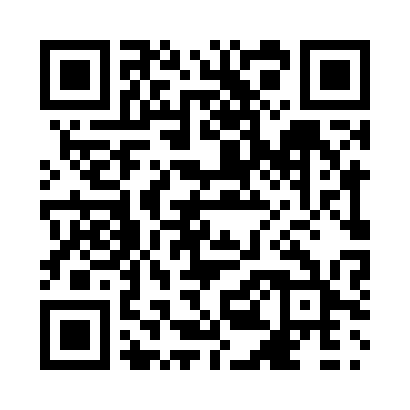 Prayer times for Shawinigan, Quebec, CanadaMon 1 Jul 2024 - Wed 31 Jul 2024High Latitude Method: Angle Based RulePrayer Calculation Method: Islamic Society of North AmericaAsar Calculation Method: HanafiPrayer times provided by https://www.salahtimes.comDateDayFajrSunriseDhuhrAsrMaghribIsha1Mon2:595:0212:556:208:4810:512Tue2:595:0312:556:208:4710:513Wed3:005:0312:556:208:4710:504Thu3:025:0412:566:208:4710:495Fri3:035:0512:566:208:4610:486Sat3:045:0612:566:208:4610:477Sun3:055:0612:566:208:4510:468Mon3:075:0712:566:198:4510:459Tue3:085:0812:566:198:4410:4410Wed3:105:0912:576:198:4410:4311Thu3:115:1012:576:198:4310:4212Fri3:135:1112:576:188:4210:4013Sat3:145:1212:576:188:4210:3914Sun3:165:1312:576:188:4110:3715Mon3:175:1312:576:178:4010:3616Tue3:195:1412:576:178:3910:3417Wed3:215:1512:576:168:3910:3318Thu3:225:1712:576:168:3810:3119Fri3:245:1812:576:158:3710:3020Sat3:265:1912:576:158:3610:2821Sun3:285:2012:576:148:3510:2622Mon3:295:2112:586:148:3410:2523Tue3:315:2212:586:138:3310:2324Wed3:335:2312:586:138:3110:2125Thu3:355:2412:586:128:3010:1926Fri3:375:2512:586:118:2910:1727Sat3:395:2712:586:118:2810:1528Sun3:415:2812:586:108:2710:1329Mon3:425:2912:576:098:2510:1230Tue3:445:3012:576:088:2410:1031Wed3:465:3112:576:078:2310:08